ATIVIDADESApós a leitura do texto a seguir, responda às atividades de 1 a 5:Novo método para extrair proteína do milho deve colocar mais bioplásticos no mercadoTécnica criada por pesquisador da USP faz a zeína (proteína do milho) ser obtida de forma mais eficiente, possibilitando que usinas de etanol e indústrias de bioplásticos tenham um lucro de, pelo menos, 200%Uma nova técnica de extração da zeína (proteína do milho) a partir dos resíduos oriundos dos grãos do milho permitirá no Brasil a inserção de bioplásticos que utilizam o composto como matéria-prima. Atualmente, os métodos utilizados no País para extrair a proteína dos resíduos não conseguem remover nem metade dela, o que desmotiva empresas a investirem no seu uso. No entanto, com a nova estratégia proposta por um pesquisador do Instituto de Química de São Carlos (IQSC) da USP, a zeína poderá ser totalmente retirada, permitindo que usinas interessadas em extraí-la para venda ou indústrias que pensam em produzir bioplásticos sustentáveis e biodegradáveis possam obter um lucro de pelo menos 200%. Um pedido de “patente verde” da nova técnica já foi submetido ao Instituto Nacional da Propriedade Industrial (Inpi).“Além de ser mais eficiente, nossa técnica é mais barata, simples e rápida que as utilizadas atualmente para extrair zeína dos resíduos dos grãos de milho”, conta Sérgio A. Yoshioka, autor do trabalho e professor do IQSC. A técnica convencional para obtenção da proteína utiliza os resíduos dos grãos de milho misturados com etanol comum, que passa por processos de evaporação e solubilização para permitir que a zeína seja extraída. Já no método idealizado pelo docente, o procedimento é basicamente o mesmo, mas o etanol tem sua acidez ou alcalinidade alterada, gerando reações químicas que possibilitam a extração de uma quantidade maior da substância (próximo a 100%).A partir da zeína extraída com a nova técnica, o pesquisador produziu alguns biomateriais 100% biodegradáveis, comestíveis, compostáveis e recicláveis, como saboneteira e canudos. Pelo fato da proteína do milho também poder ser utilizada como filme para revestir alimentos e evitar a invasão de bactérias, aumentando o tempo de prateleira dos produtos, o docente aproveitou a matéria-prima obtida para revestir um queijo e ilustrar sua aplicação. No Brasil, não há bioplásticos fabricados com zeína devido à baixa eficiência dos atuais processos de extração da proteína, o que pode ser ainda mais lamentável tendo em vista que o País é o quarto maior produtor de grãos de milho do mundo, segundo o Instituto Brasileiro de Geografia e Estatística (IBGE). [...] Um dos objetivos do professor Sérgio, assim como o de todos os pesquisadores que trabalham com o desenvolvimento de diferentes tipos de bioplásticos, é proporcionar novas alternativas ao plástico comum, de origem do petróleo, que pode levar até 100 anos para se degradar e causar graves impactos ao meio ambiente, como a contaminação de rios e intoxicações ou mortes de animais que corriqueiramente ingerem produtos descartados de forma incorreta, como é o caso das tartarugas-marinhas e baleias. Diversas cidades brasileiras, inclusive, têm proibido o uso ou distribuição de plásticos descartáveis, como talheres, copos, pratos, marmitex, canudos de sucos, entre outros. Já os bioplásticos feitos com a zeína poderão se decompor em cerca de três meses.Por Henrique Fontes, da Assessoria de Comunicação do Instituto de Química de São Carlos (IQSC), 25/02/2020.Disponível em: https://jornal.usp.br/ciencias/novo-metodo-para-extrair-proteina-do-milho-deve-colocar-mais-bioplasticos-no-mercado/ Acesso em 25, fev. 2021.1. Quais elementos estruturais demonstram que esse texto é uma notícia? 2. Qual é o fato noticiado? Em qual parte do texto você encontra essa informação?3. Qual é a função do subtítulo da notícia?4. Em qual veículo de informação esta notícia foi publicada? Quais informações você observou sobre a publicação da notícia?5. Como é chamado o primeiro parágrafo da notícia? Precisa responder a quais perguntas?O poema é um gênero literário marcado pela musicalidade, pela subjetividade e pela escrita em versos, os quais podem ser elaborados em forma fixa ou livre, ou seja, que seguem, ou não, um padrão e métrica definidos. O poema visual tem forma livre e agrega sentido ao todo, é possível retirar alguma interpretação do formato em que o texto foi arranjado.Leia o poema visual a seguir e responda ao que se pede nas atividades de 6 a 9:A primavera endoideceuDisponível em: http://rainhadobrasil.g12.br/ckfinder/userfiles/files/PDF_8004-EF2-8A-T7(1).pdf  Acesso: 26, fev. 2021.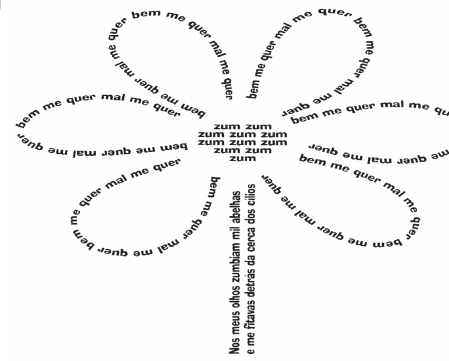 6. Qual é o assunto do texto?   7. A repetição de algumas palavras do poema demonstra que o autor menciona uma brincadeira, qual? 8. O título e a imagem do poema remetema) (  ) à natureza.b) (  ) aos animais em geral.c) (  ) às brincadeiras em geral.d) ( ) aos olhos de alguém.9. A sonoridade das palavras “zum zum zum...” repetidamente presentes, no centro do poema, pode ser associadaa) (  ) ao voo de um pássaro.b) (  ) ao movimento de uma abelha.c) (  )  ao barulho das águas.d) (  ) à queda de um animal.10. Sobre o poema visual marque falso ou verdadeiro a) (  ) é um poema que combina palavras com recursos visuais e gráficos.b) (  ) no poema visual os recursos visuais e gráficos correspondem às imagens, às cores e à organização das palavras na página.c) (  )  os poemas visuais não procuram dar movimento e múltiplas significações às palavras escritas.d) (  ) poemas visuais usam como recursos apenas o verso, a estrofe e a rima.INFOGRÁFICO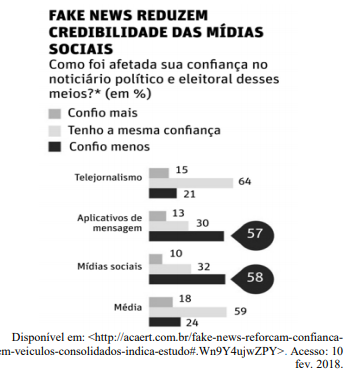 Disponível em <http://professorjeanrodrigues.blogspot.com/2019/02/atividade-de-portugues-sobre-o-genero.html> Acesso em 25 de fev. de 2021.11.  Após a leitura do infográfico, analise as perguntas e responda:Qual a finalidade desse tipo de gênero textual?Qual o assunto abordado no texto?Em que meios de comunicação encontramos textos como esse?Que tipo de informação principal esse texto apresenta ao leitor? Respostas comentadas.1. Espera-se que o estudante entenda que os elementos estruturais que caracterizam esse texto como notícia são: título, subtítulo, lide, corpo do texto, data e local de publicação.2. Espera-se que o estudante entenda que é sobre uma nova técnica de extração da zeína (proteína do milho) a partir dos resíduos oriundos dos grãos do milho. Essas informações estão no subtítulo e no primeiro parágrafo do texto, conhecido como lide.3. Espera-se que o estudante entenda que a função do subtítulo é complementar as informações apresentadas no título.4. Espera-se que o estudante entenda que a notícia foi publicada na internet, em 25 de fevereiro 2020, por Henrique Fontes, no site:  https://jornal.usp.br/ciencias/novo-metodo-para-extrair-proteina-do-milho-deve-colocar-mais-bioplasticos-no-mercado/ 5. Espera-se que o estudante entenda que o primeiro parágrafo é classificado como lide, e tem como função resumir o que será noticiado. Contém as informações: O que aconteceu? Com quem aconteceu?, Onde aconteceu? Quando aconteceu? Por que aconteceu?6. Espera-se que o estudante entenda que o assunto abordado no texto é sobre uma brincadeira bastante conhecida e a relaciona à natureza.7.  Espera-se que o estudante entenda que trata-se da brincadeira com a repetição das palavras “bem me quer mal me quer.”8.  Espera-se que o estudante compreenda que o título do poema remete á natureza. Alternativa a.  9.  Espera-se que o estudante compreenda que a sonoridade das palavras “zum zum zum”, presentes no centro do poema, pode ser associada ao movimento de uma abelha. Alternativa b. 10. Espera-se que o estudante marque: a) (V) é um poema que combina palavras com recursos visuais e gráficos.b) (V) no poema visual os recursos visuais e gráficos correspondem às imagens, às cores e à organização das palavras na página.c) (F) os poemas visuais não procuram dar movimento e múltiplas significações às palavras escritas.d) (F) poemas visuais usam como recursos apenas o verso, a estrofe e a rima.11.    Espera-se que o estudante compreenda que a finalidade desse tipo de gênero textual é apresentar informações de forma mais objetiva.Espera-se que o estudante compreenda que o infográfico fala sobre o nível de confiança dos espectadores nas mídias sociais com as fake news. Espera-se que o estudante compreenda que encontramos textos como esse em jornais, revistas, livros diversos online ou impressos, em sites na internet. Espera-se que o estudante compreenda que entre as informações apresentadas pelo texto, a principal é que 58% dos espectadores perderam a confiança nas mídias sociais por causa das fake News.7º ANO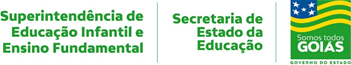 LÍNGUA PORTUGUESAATIVIDADE 5- REVISÃO 1º CORTEATIVIDADE 5- REVISÃO 1º CORTENOME: NOME: UNIDADE ESCOLAR:UNIDADE ESCOLAR: